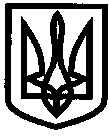 УКРАЇНАУПРАВЛІННЯ ОСВІТИІЗЮМСЬКОЇ МІСЬКОЇ РАДИХАРКІВСЬКОЇ ОБЛАСТІНАКАЗ24.10.2019									              № 403 Про початок опалювального періоду 2019/2020 роківУ зв’язку з поступовим зниженням температури атмосферного повітря, керуючись пунктом 8 постанови Кабінету Міністрів України від 21 серпня 2019 року № 830 «Про затвердження Правил надання послуг з постачання теплової енергії», керуючись постановою Кабінету Міністрів України від 06 серпня 2014 року № 409 «Про встановлення державних соціальних стандартів у сфері житлово-комунального обслуговування», керуючись ст. 59 Закону України «Про місцеве самоврядування в Україні» та рішенням виконавчого комітету Ізюмської міської ради № 0865 від 23.10.2019 року «Про початок опалювального періоду 2019-2020 років»НАКАЗУЮ: Керівникам ЗДО , ЗПО, КЗ ІІРЦ:  1.1. Розпочати  опалювальний період 2019-2020 років з 28 жовтня 2019 року. 1.2. Дозволити прийняти на роботу операторів, опалювачів, кочегарів згідно зі        штатним розписом для забезпечення роботи   закладів  освіти  міста  на  час    опалювального періоду 2019-2020 років з 28 жовтня 2019 року. 2. Керівникам ЗЗСО :2.1. Розпочати  опалювальний період 2019-2020 років з 01 листопада 2019 року.2.2. Дозволити прийняти на роботу гардеробників згідно зі штатним розписом для забезпечення роботи   закладів освіти міста на час опалювального періоду 2019-2020 років  з 1 листопада 2019 року.3. Контроль за виконанням даного наказу лишаю за собою.Начальник  управління освіти				   О.В. БезкоровайнийНестеров В.В.Ісаєнко В.М.                  